Posted 03/31/2021 at 1:00pmMARYLAND HEIGHTS FIRE PROTECTION DISTRICT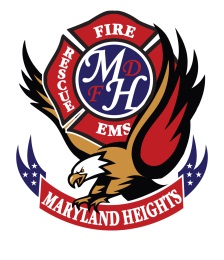 EMERGENCY CLOSED BOARD MEETINGPublic notice of an emergency closed meeting of the Board of Directors of the Maryland Heights Fire Protection District of St. Louis County, Missouri. Meeting will be held on Thursday, April 1, 2021 at 1:00p.m. virtually via Zoom. Topic: MHFPD: Special Board Meeting Time: Apr 1, 2021 01:00 PM Central Time (US and Canada)Join Zoom Meetinghttps://us02web.zoom.us/j/84032533715?pwd=aGJkL3hoTGZmejhYN2N5dHEvU1RRQT09Meeting ID: 840 3253 3715Passcode: 195942One tap mobile+13126266799,,84032533715#,,,,*195942# US (Chicago)+16465588656,,84032533715#,,,,*195942# US (New York)Dial by your location        +1 312 626 6799 US (Chicago)        +1 646 558 8656 US (New York)        +1 301 715 8592 US (Washington DC)        +1 346 248 7799 US (Houston)        +1 669 900 9128 US (San Jose)        +1 253 215 8782 US (Tacoma)Meeting ID: 840 3253 3715Passcode: 195942Find your local number: https://us02web.zoom.us/u/kezeka8SiUThe purpose of this meeting is to go into closed session pursuant to Section 610.021 (1) and (14). Call the meeting to order at approximately 8:00a.m.----------------------Tom Carter, President  Pledge of Allegiance Amendments to Agenda and Approval---------------------------------------Tom Carter, President Unfinished Business-----------------------------------------------------------------Board of Directors AdjournmentThe tentative agenda of this meeting may also include a vote to close part of this meeting pursuant to:(Items underlined in bold will be voted on)Section 610.021 (1) Legal Actions, Causes of Action, or Litigation involving a Public Governmental body or its Representatives and its Attorneys;Section 610.021 (2) Leasing, purchase or sale of real estate;Section 610.021 (3) Hiring, Firing or promoting an Employee of a Public Governmental Body or when personnel information about the employee is discussed or recorded;Section 610.021 (9) Preparation, including any discussions or work problems, on behalf of a Public Governmental Body, or its representatives or negotiations with employee groups. Sub-par 11;Section 610.021 (11) Specifications for competitive bidding, until either the specifications are officially approved by the public Governmental Body or the specifications are published for bid;Section 610.021 (12) Sealed bids and related documents, until the bids are opened; and sealed proposals and related documents or any documents related to a negotiated contract until a contract is executed, or all proposals are rejected;Section 610.021 (14) Records which are protected from disclosure by law;